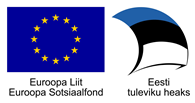 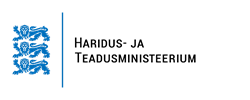 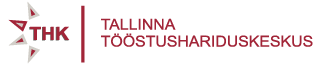 „Täiskasvanuhariduse edendamine ja õppimisvõimaluste avardamine“ ESF RKT 2018 täiendava tellimuse raames täienduskoolitus jrk nr HM2O2183 Tabelarvutus MS Exceliga 
(õppekeel eesti keel, maht 30 ak/h,  koolitaja K. Kivikangur)Nr.Kuupäevak/hRuumTeemad124.09.2018517.oo-21.ooA236• ülevaade programmi MS Excel võimalustest, töökeskkonna kohandamine;
• Exceli töökeskkonna kohaldamine;
• tabeli koostamine;
• lahtrivormingud (number, kuupäev, kellaaeg, tekst);
• tabeli kujundamine, tingimuslik kujundamine (Conditional Formatting);
• autofunktsiooni kasutamine(SUM,AVERAGE,MAX,MIN,COUNT)227.09.2018517.oo-21.ooA236• diagrammide koostamine ühe ja mitme töölehe piires;
• tabeli ettevalmistus väljatrükiks ning väljatrükk;
• liitfunktsiooni koostamine ja kasutamine.31.10.2018517.oo-21.ooA236• Tabelite analüüs:
o ridade, veergude külmutamine, töölehe tükeldamine
o veergude jagamine ja ühendamine
o sorteerimine
o filtreerimine44.10.2018517.oo-21.ooA236• liitfunktsiooni koostamine ja kasutamine.
• tööraamatu, ja tabeli kaitsmine;
• andmete valideerimine;
• vahekokkuvõtted.58.10.2018517.oo-21.ooA236• Minigraafikute lisamine;
• risttabeli koostamine ja muutmine (Exceli tabelist)611.10.2018517.oo-21.ooA236• Kordamine
• Arvestus